Materia: Nombre actividad: Nombre y matrícula: 
Definiciones o preguntas guías:Cómo atribuir el crédito de este recurso:Dirección de Diseño y Arquitectura Pedagógica. (2023). 2-plantilla-crucigrama [Documento Word]. Estrategias de Aprendizaje Activo 4.0. Dirección de Innovación Educativa y Aprendizaje Digital, Tecnológico de Monterrey. https://innovacioneducativa.tec.mx/es/recursos-pedagogicos/estrategias-de-aprendizaje-activo 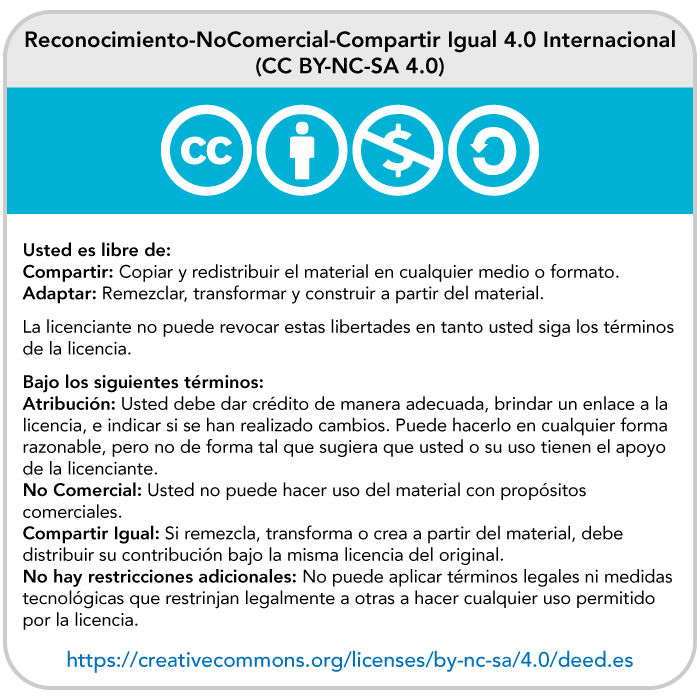 